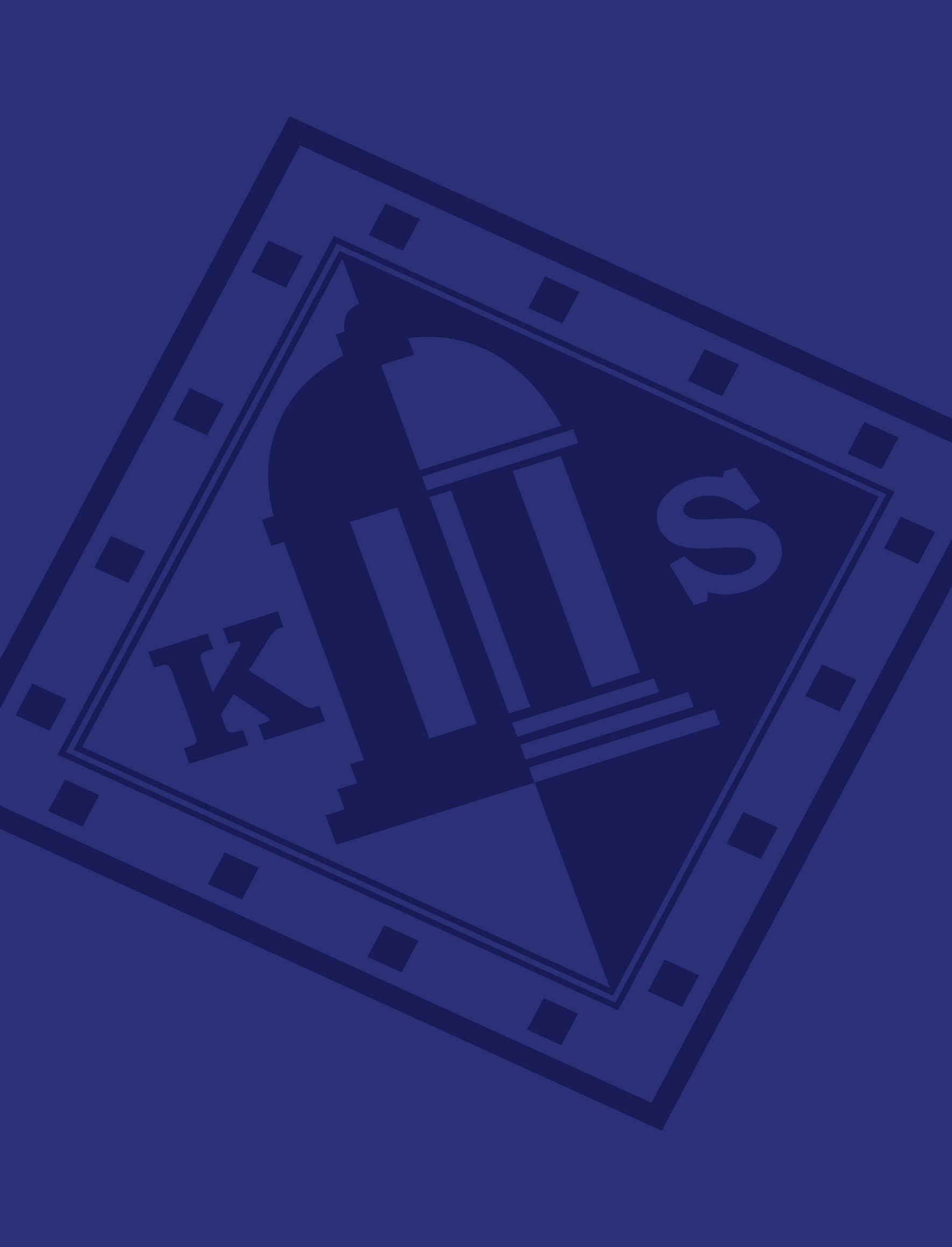 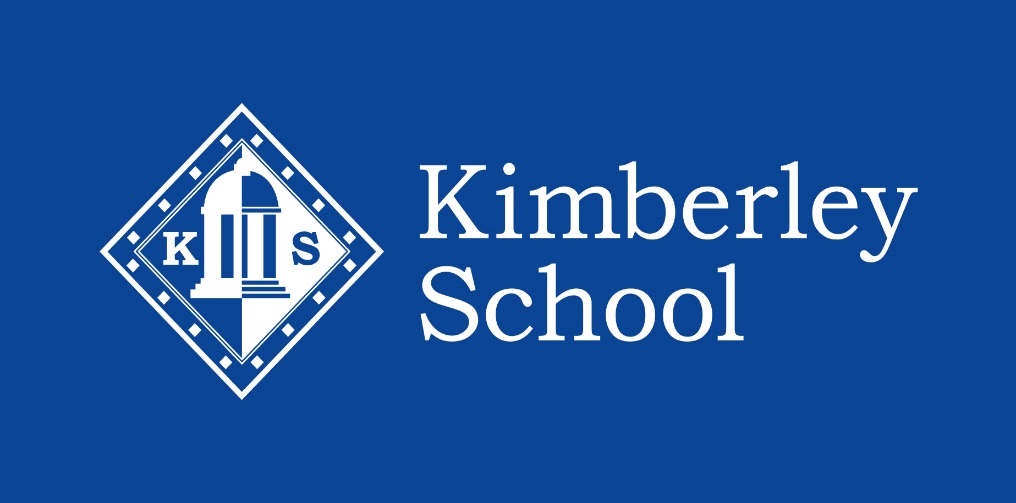 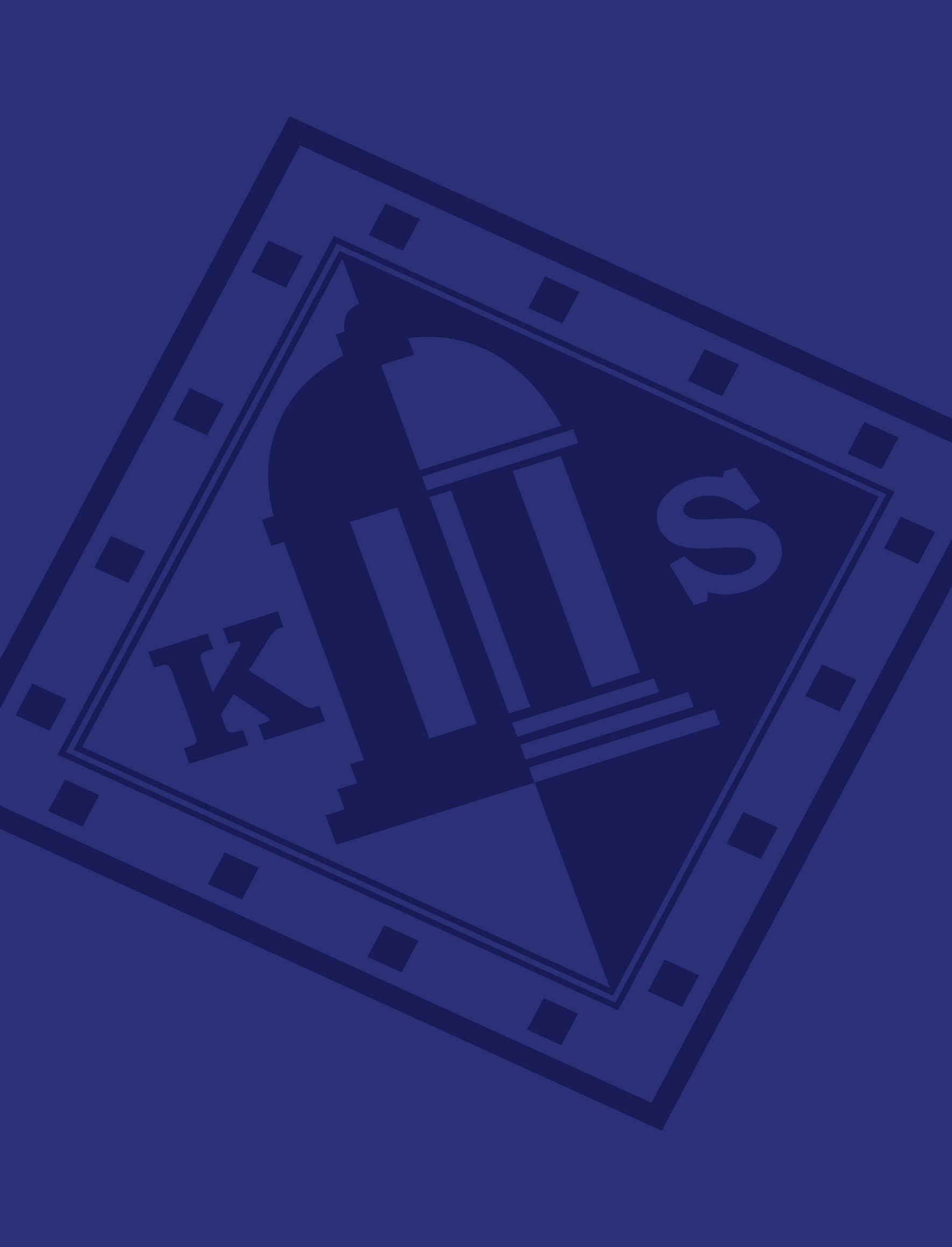 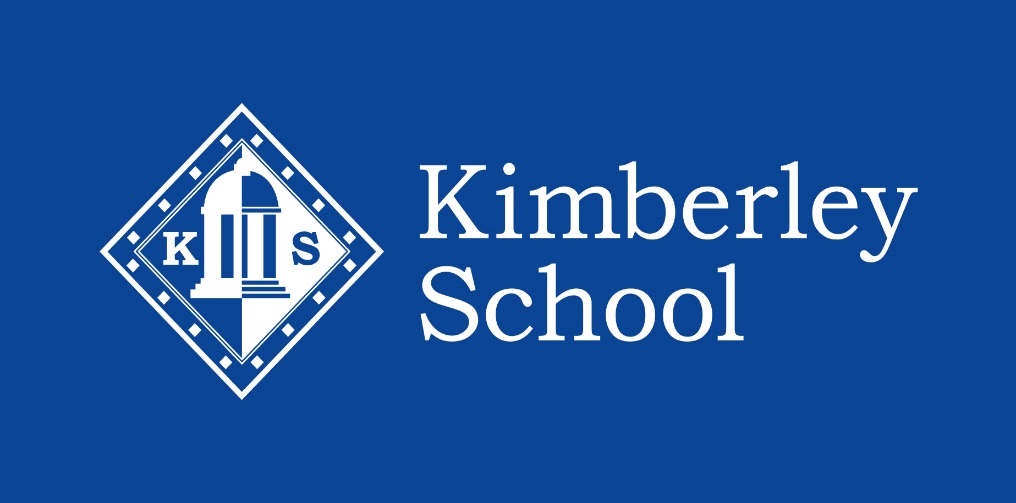 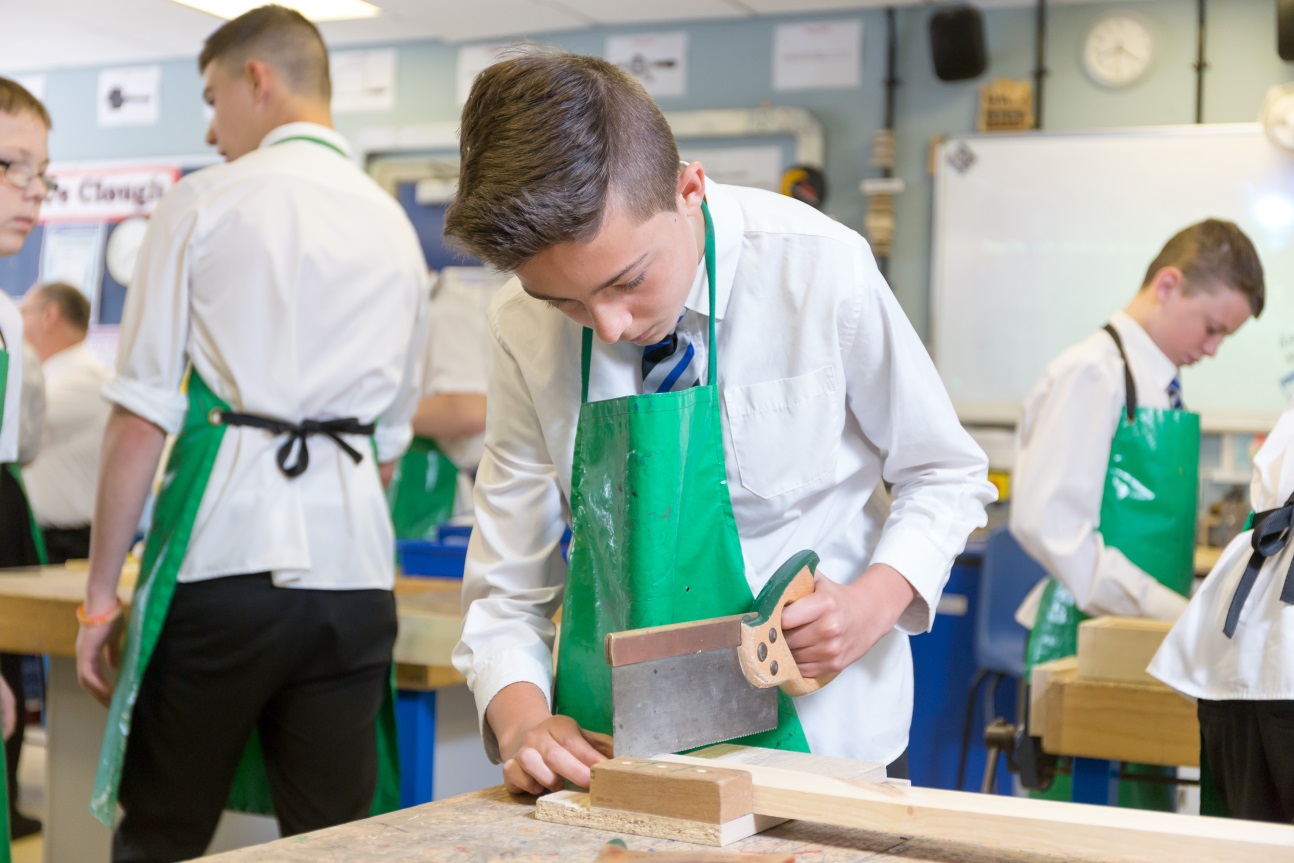 Job description / person specification                                                         CONTENTSInformation for Geography TeacherFull Time Teacher of Geography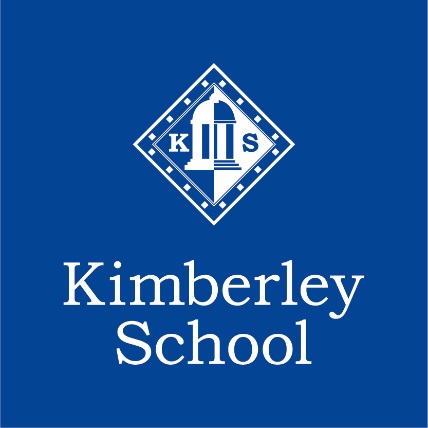 Dear ApplicantThank you for taking the time to find out about our great school and for your interest in this exciting post.The Kimberley School is an exciting, oversubscribed and vibrant school with a very successful, high-achieving, sixth form.  The school enjoys superb facilities and, under new leadership and as part of the East Midlands Education Trust, has a very bright future.  We aim to ensure that students achieve outstanding academic exam results and that they have access to a vast range of exciting opportunities outside of the classroom that help prepare them for a successful adult life.The successful candidate will be able to teach Geography and possibly History or RE at Key Stage 3 and Geography at KS4 and 5.  The position is suitable for experienced or newly qualified teachers.  You will join an outstanding team of teachers who have already driven significant improvements in recent years.  The Geography team is well placed to ensure successful outcomes for all students in the new GCSE and A-Level qualifications and this will be an exciting opportunity for you to play a role in helping them to achieve this.The Kimberley School is part of The East Midlands Education Trust which includes The West Bridgford School, Joseph Whittaker School, The South Wolds Academy and Sixth Form, The Ripley Academy and the John Flamsteed School. All staff across the Trust enjoy professional development and career opportunities that are not possible in a stand-alone school.You will receive a full induction programme, and excellent preparation for the next stage of your career.  You will have access to a substantial welfare package and The Kimberley School is absolutely committed to ensuring that all staff have access to a comprehensive programme of professional development and that they enjoy a good home/work balance.  We take the workload challenge seriously.We are committed to safeguarding and promoting the welfare of children and young people and all posts are subject to an enhanced Disclosure and Barring Service (DBS) check.If you would like to find out more about the post then please contact our HR Officer at recruitment@kimberleyschool.co.uk or 0115 9387000.  They can also arrange for you to have a look around the school before you make an application if this would be helpful.An application pack and form can be downloaded from the vacancies page on our website www.kimberleycareers.co.uk.   Closing date for applications is 9am on Friday 16th March 2018.Yours faithfully
Andrew George
Head TeacherDear ApplicantThank you for taking the time to find out about our great school and for your interest in this exciting post.The Kimberley School is an exciting, oversubscribed and vibrant school with a very successful, high-achieving, sixth form.  The school enjoys superb facilities and, under new leadership and as part of the East Midlands Education Trust, has a very bright future.  We aim to ensure that students achieve outstanding academic exam results and that they have access to a vast range of exciting opportunities outside of the classroom that help prepare them for a successful adult life.The successful candidate will be able to teach Geography and possibly History or RE at Key Stage 3 and Geography at KS4 and 5.  The position is suitable for experienced or newly qualified teachers.  You will join an outstanding team of teachers who have already driven significant improvements in recent years.  The Geography team is well placed to ensure successful outcomes for all students in the new GCSE and A-Level qualifications and this will be an exciting opportunity for you to play a role in helping them to achieve this.The Kimberley School is part of The East Midlands Education Trust which includes The West Bridgford School, Joseph Whittaker School, The South Wolds Academy and Sixth Form, The Ripley Academy and the John Flamsteed School. All staff across the Trust enjoy professional development and career opportunities that are not possible in a stand-alone school.You will receive a full induction programme, and excellent preparation for the next stage of your career.  You will have access to a substantial welfare package and The Kimberley School is absolutely committed to ensuring that all staff have access to a comprehensive programme of professional development and that they enjoy a good home/work balance.  We take the workload challenge seriously.We are committed to safeguarding and promoting the welfare of children and young people and all posts are subject to an enhanced Disclosure and Barring Service (DBS) check.If you would like to find out more about the post then please contact our HR Officer at recruitment@kimberleyschool.co.uk or 0115 9387000.  They can also arrange for you to have a look around the school before you make an application if this would be helpful.An application pack and form can be downloaded from the vacancies page on our website www.kimberleycareers.co.uk.   Closing date for applications is 9am on Friday 16th March 2018.Yours faithfully
Andrew George
Head TeacherJob Description Job Description Job Title: Geography TeacherJob Title: Geography TeacherReports to:Geography Performance LeaderResponsible for:Planning, teaching and assessing effectively to ensure that students enjoy learning and achieve their subject target within Geography / Humanities at KS3 and Geography at KS4 and 5.Responsibilities:To teach Geography so that all students enjoy learning and achieve their target gradeEnsure through working collaboratively with the other Geography teachers that all aspects of planning, teaching and assessment lead to students achieving at least their target grade.Being a tutorAttend staff meetings and training as required or as appropriateAny other duties which may reasonably be regarded as within the nature of the duties and responsibilities/grade of the post as defined, subject to the proviso that normally any changes of a permanent nature shall be incorporated into the job description in specific terms.Responsibilities:To teach Geography so that all students enjoy learning and achieve their target gradeEnsure through working collaboratively with the other Geography teachers that all aspects of planning, teaching and assessment lead to students achieving at least their target grade.Being a tutorAttend staff meetings and training as required or as appropriateAny other duties which may reasonably be regarded as within the nature of the duties and responsibilities/grade of the post as defined, subject to the proviso that normally any changes of a permanent nature shall be incorporated into the job description in specific terms.Job Summary Job Summary Location:The Kimberley School, Newdigate Street, Kimberley, Nottingham, NG16 2NJ, Telephone:  0115 938 7000   Fax: 0115 938 7001Salary:MPS/UPS Job Summary:Full Time Teacher of GeographyApplication Form:Our method of application is via an electronic application form.  This can be accessed from our website at: www.kimberleycareers.co.ukPerson Specification Person Specification Person Specification Person Specification Person Specification Person Specification How Identified?How Identified?Essential Desirable Application Interview Experience:Successful experience of teaching Geography at KS3 and KS4stage5 5 55 5Experience:Successful experience of teaching at KS5Qualifications or Training:Degree or equivalent qualification in the teaching of GeographyKnowledge and Skills:Ability to communicate effectively at all levelsKnowledge and Skills:Have a secure subject knowledgeKnowledge and Skills:Good organisational skillsKnowledge and Skills:Good literacy and numeracy skillsKnowledge and Skills:Makes effective use of ICT in the classroomProven SuccessProven success in ensuring that students make at least expected progress in KS3 and 4Proven SuccessAble to ensure that marking is meaningful, motivating without it having a detrimental impact on teachers’ work/life balancePersonal Qualities & Attributes:Relate well to children and young peoplePersonal Qualities & Attributes:Ability to work effectively in a teamPersonal Qualities & Attributes:Openness to new ideas Personal Qualities & Attributes:Organised and systematicPersonal Qualities & Attributes:Ability to keep to deadlinesPersonal Qualities & Attributes:Able to develop positive working relationshipsPersonal Qualities & Attributes:Flexible and adaptable approach to workPersonal Qualities & Attributes:Personable, friendly manner, willing and helpfulPersonal Qualities & Attributes:Willingness to undertake relevant training courses Personal Qualities & Attributes:Commitment to safeguard and promote the welfare of childrenPersonal Qualities & Attributes:Ability to work under own initiative as appropriate. 